О назначении дополнительных выборов депутатов Собрания депутатов Мариинско-Посадского городского поселения Мариинско-Посадского района третьего созываВ связи с прекращением полномочий депутатов Собрания депутатов Мариинско-Посадского городского поселения Мариинско-Посадского района третьего созыва по Ломоносовскому одномандатному избирательному округу № 3 Степанова А.Н., по Фурмановскому одномандатному избирательному округу № 11 Клементьева А.В., на основании ст. 5 Закона Чувашской Республики «О выборах в органы местного самоуправления в Чувашской Республике»Собрание депутатов Мариинско-Посадского городского поселения решило:1. Назначить дополнительные выборы депутатов Собрания депутатов Мариинско-Посадского городского поселения Мариинско-Посадского района Чувашской Республики на 9 сентября 2018 года:1.1. по Ломоносовскому одномандатному избирательному округу № 3, 1.2. по Фурмановскому одномандатному избирательному округу № 11.2. Настоящее решение вступает в силу со дня его официального опубликования в районной газете «Наше слово», муниципальной газете «Посадский вестник» не позднее, чем через пять дней со дня принятия.Председатель Собрания депутатов - глава Мариинско-Посадского городского поселения                                                    А.В.БудниковЧаваш РеспубликинчиСĕнтĕрвăрри хулинхутлĕхĕн депутачĕсенпухĕвĕЙ Ы Ш Ă Н У№Сĕнтĕрвăрри  хулиЧувашская  РеспубликаСобрание депутатовМариинско-Посадскогогородского поселенияР Е Ш Е Н И Е14 июня 2018 г. № С-50/01г. Мариинский Посад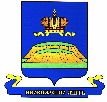 